Решение                                                        17.09.2021 г.                                                                                              № 238-VI Об информации МКУ «Управление образования муниципального образования «Северо-Байкальский район» о готовности образовательных учреждений муниципального образования «Северо-Байкальский район» к новому 2021-2022 учебному годуЗаслушав и обсудив информацию МКУ «Управление образования муниципального образования «Северо-Байкальский район» о готовности образовательных учреждений муниципального образования «Северо-Байкальский район» к новому 2021-2022 учебному году, Совет депутатов муниципального образования «Северо-Байкальский район»  VI созыва решил:1. Принять к сведению информацию МКУ «Управление образования муниципального образования «Северо-Байкальский район» о готовности образовательных учреждений муниципального образования «Северо-Байкальский район» к новому 2021-2022 учебному году (прилагается).	2. Настоящее решение вступает в силу со дня его подписания и подлежит опубликованию в средствах массовой информации.Председатель Совета депутатовмуниципального образования«Северо-Байкальский район»                                                     Н.Н. Малахова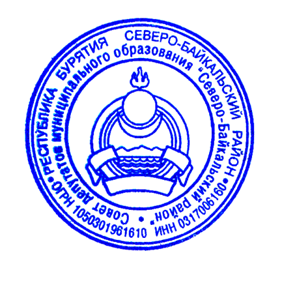 ___________________________________________Проект МКУ «Управление образования муниципального образования «Северо-Байкальский район»Волощук Н.С., тел 8(30130)47-503Приложение  к решению Совета депутатов муниципального образования «Северо-Байкальский район» от 17.09.2021 № 238-VI ИНФОРМАЦИЯМКУ «Управление образования муниципального образования «Северо-Байкальский район» о готовности образовательных учреждений муниципального образования «Северо-Байкальский район» к новому 2021-2022 учебному годуВ муниципальном образовании на сегодняшний день 9 школ, 7 детских садов (3 филиала), одно учреждение дополнительного образования – районный дом детского творчества с отделением физической культуры и спорта.На 01 сентября 2020 года обеспеченность педагогическими кадрами составляет 100%. По программе «Земский учитель – 2020» в Ангоянскую СОШ принят на работу учитель физики-математики, в 2021 году - учитель математики в Нижнеангарскую СОШ. Из средств местного бюджета отремонтирована квартира на сумму 123 000,0 руб. по улице Брусничная.Произведен капитальный ремонт спортивного зала при МБОУ Нижнеангарская СОШ на сумму 3 342,0 тыс.руб.В рамках республиканской программы «Развитие общественной инфраструктуры» летом 2021г. произведен капитальный ремонт спортивных площадок с искусственным покрытием при МБОУ СОШ №36 поселка Новый Уоян (574 343,40 руб.) и МБОУ Нижнеангарская СОШ (325 656,60) руб.Всего объем финансирования из средств местного бюджета на ремонт и приобретение оборудования составил более 4,5 млн.руб. (установка спортивно-технологического оборудования на площадке для сдачи норм ВФСК ГТО на сумму более 750,0 тыс. руб., ремонт в детском саду «Сказка» на сумму более 150,0 тыс.руб., ремонт крыши в детском саду «Светлячок» села Ангоя на 41,0 тыс.руб., плановая противопожарная пропитка крыш на сумму более 500,0 тыс.руб. и др.)796 учащихся получали горячее питание в школьных столовых бесплатно.За учебный год на питание было израсходовано:- средств из Федерального бюджета – 3 503 658,0 рублей;- из республиканского бюджета – 859 864,0 рублей;- из местного бюджета – 1 031 830,0 рублей.До сих пор в образовательных учреждениях введен особый режим работы в условиях угрозы распространения новой коронавирусной инфекции. С сентября 2020г. по сентябрь 2021г. поступило на учреждения дезсредств, рециркуляторов, бесконтактных термометров, масок на сумму более 4,5 млн. руб. за счет средств РБ, эти средства продолжают поступать, чтобы обеспечить необходимые санитарно-эпидемиологические условия в этом учебном году.В августе 2021г. по Управлению образования были изданы соответствующие приказы, в том числе «О завершении вакцинации сотрудников до начала учебного года». Руководители всем работникам школ вручали Уведомления об обязанности своевременно сделать прививку или предоставить документ о медицинском отводе. На сегодняшний день все работники образовательных учреждений к работе допущены. Руководители,по приказу Управления образования, несут персональную ответственность о достоверности информации.Внеплановые проверки ТО РПН проходят постоянно.Дошкольное образованиеОхват детей дошкольным образованием составляет 100%. Очереди в детские сады для детей в возрасте от трех до семи лет нет. Частных предпринимателей, которые бы осуществляли присмотр и уход за детьми дошкольного возраста нет.За последние годы ликвидации и реорганизации дошкольных учреждений в районе не было. Закончилась процедура перевода детских садов «Дылачакан» села Уоян и «Колосок» села Кумора в филиалы детского сада «Лесная поляна» поселка Новый Уоян и детского сада «Олененок» села Холодное в филиал детского сада «Северяночка» поселка Нижнеангарск. В связи с уменьшением количества детей в ДОУ.Все ДОУ прошли плановую независимую оценку качества (НОК). Составлены «дорожные карты» на улучшение условий работы с детьми ОВЗ и детьми-инвалидами. На что необходимы вложения, суммы заложены в бюджет последующих лет.Общее образование.В девяти общеобразовательных учреждениях обучалось 1 519 учащихся.В 2021 году общее количество выпускников 11 классов общеобразовательных школ составило 104 человека, 9 из них выпускники прошлых лет.Участников ЕГЭ – 46.Количество выпускников, не получивших аттестат – 3.В районе стабильно держится 20% показатель высокобалльников. Ребята подтверждают высокие знания по русскому языку, математике, истории, английскому языку.Золотой медалью «За особые успехи в учении» награждены 7 выпускников, 5 из них – учащиеся МБОУ Нижнеангарская СОШ!127 учащихся девятых классов получили аттестат об окончании основной общеобразовательной школы, 4 из них аттестат особого образца.В рамках национального проекта «Образование» и подпроекта «Современная школа» на базе МБОУ Ангоянская СОШ в прошедшем учебном году создан центр образования цифрового и гуманитарного профилей для сельских школ «Точка роста», получено соответствующее оборудование из средств РБ на сумму 680,0 тыс.руб. А за счет средств МБ на сумму 83,0 тыс.руб. произведен ремонт кабинетов, в которых это оборудование установлено. Приобретается интерактивная доска из средств МБ.На базе Верхнезаимской и Кичерской СОШ в этом учебном году будут создаваться центры образования цифрового и гуманитарного профилей для сельских школ «Точка роста».В рамках подпроекта «Цифровая образовательная среда» осенью 2021 года получат оборудование Верхнезаимская школа и СОШ №36 поселка Новый Уоян. Необходимо на каждую школу для оборудования кабинетов хотя бы по 150 000,0 руб., но из-за непоставки оборудования МОиН РБ выделено по 50 000,0 руб. на брендирование и косметический ремонт кабинетов.Дополнительное образованиеВ РДДТ кружки и секции организованы на базе всех школ района. В них развивают свои способности 1 429 воспитанников. Это 22 кружка по 4 направлениям: «Художественное», «Краеведение и туризм», «Эколого-биологическое», «Техническое творчество» и «Физкультурно-спортивное» направление - 10 спортивных секций по видам спорта: Волейбол, Баскетбол, Самбо, БОКС, ОФП.Охват дополнительным образованием составляет 94%, соответственно туда входят дети, которые занимались в нескольких кружках и секциях (394 человека).В прошедшем учебном году воспитанники РДДТ участвовали в 86 конкурсах разного уровня: районных, межрайонных, республиканских, в 16 Всероссийских и 24 международных. В 54 стали победителями.В 2020 году в рамках национального проекта «Образование» и подпроекта «Успех каждого ребенка» Министерством образования и науки РБ выделено 2 655 635 рублей на оборудование для современной фото, видео, звукозаписывающей студии, направленной на изучение родного края через призму видеокамер. В доме творчества теперь работает лаборатория «Эковидео», в которую сейчас входят: «Фото-видео студия» - педагог Н.Н. Березовский, «Юный корреспондент» - педагог Журавлёва Т.Н, «Компьютерная графика» - педагог Политова М.Л. Созданы все условия и новые возможности для воспитанников. Участие в проектах продолжается.Заключен договор о сотрудничестве с ГАУ ДО «Республиканский центр художественного и технического творчества» (руководитель Фролов Д.Г.). Через них приобретен передвижной планетарий и батут на средства РБ в сумме 1,5 млн.руб. Пропускная способность планетария в год 300 человек. С 01.12.2020г. это направление работает. За декабрь-май планетарий посетило более 600 человек!В 2021 году РДДТ вновь участвовали в программе «Создание дополнительных мест в дополнительном образовании» и выиграла программа «Спортивный туризм», в рамках которой начало поступать оборудование из средств Республиканского бюджета.В сентябре 2022 года вновь защитим очередную программу, будем претендовать на выделение оборудования и средств.Нужны кадры и ставки в местном бюджете, пока доплачиваем преподавателям за счет ставок РДДТ.Физическая культура и спортДЮСШ в районе нет, физкультурно-спортивное направление работает на базе МБУ ДО РДДТ. За прошлый учебный год проведено более 70 мероприятий спортивно - туристско-оздоровительного направления разного уровня. В них приняли участие более 1000 человек.Району, по итогам за 2019 год в РБ, поднявшемуся на 6 место (в 2018 году 15 место), выделено спортивно-техническое оборудование в рамках национального проекта «Спорт-норма жизни» для создания малых спортивных площадок для сдачи норм ГТО на сумму 2,8 млн.руб., которое поставлено в 2020г.,В летний период 2021 года установлено спортивно-технологическое оборудование на территории поселка Нижнеангарск на сумму 742 000,0 руб. из средств местного бюджета.Из средств Республиканского бюджета приобретено:- снегоуборочная машина для катка поселка Кичера – 60 999руб.- пластиковые борта для хоккейной коробки поселка Нижнеангарск – 564 760 руб.- хоккейная форма для хоккеистов села Верхняя Заимка – 274 600руб.- хоккейная форма для хоккеистов поселка Нижнеангарск – 467 200 руб.- зимний спортивный инвентарь для Байкальской СОШ на сумму 205 500 руб.Комиссией, утвержденной Главой района, все образовательные учреждения приняты к началу учебного года, Акты о приемке подписаны по СОШ от 06.08.2021г., по ДОУ от 19.08.2021г. Отчеты в Министерство образования и науки РБ представлены.Нужно только выполнить предписания контролирующих органов.Проблемы, возникшие в связи с антитеррористической защищенностью объектов образования.1. В судебных решениях прописано – «обеспечить физическую охрану общеобразовательных учреждений Частными Охранными Предприятиями». С сентября 2018 года в школах работают вахтеры по безопасности (заработная плата по Соглашению из средств республиканского бюджета на 10 месяцев), но они не наделены полномочиями охранников, что не соответствует вновь установленным требованиям.Управлением образования написаны письма в «Росгвардию», ООО «Сокол» и «САПСАН» о предоставлении коммерческих предложений для организации физической охраны. Получены официальные ответы с формулировкой «организовать круглосуточный стационарный пост невозможно, т.к. данные объекты находятся вне зоны пунктацентрализованной охраны, удалены от районного центра, труднодоступны, малочисленны. Коммерчески неэффективны».Вынуждены будем выходить на Прокуратуру Республики Бурятия, после того, как решения суда вступят в законную силу, когда нам выставят требования.2. Тревожные кнопки по антитеррору. ПЦО (пункт централизованной охраны) находится в п. Нижнеангарск. Образовательные учреждения поселка Нижнеангарск находятся под охраной, во всех других поселениях это осуществить невозможно. «Росгвардия» в режиме быстрого реагирования работать с этими объектами не может.По всей видимости, решение этого вопроса необходимо выносить на региональный уровень.3. Ограждение по периметру МБОУ Нижнеангарская, Кичерская СОШ и СОШ №36 поселка Новый Уоян не соответствует современным требованиям. Написаны письма в МОиН РБ, предоставлены сметы, необходима сумма более 5 млн.руб. по ценам второго квартала 2021г.Внесены предложения в программу благотворительной помощи по ОАО ВСЖД к 50-летию начала строительства БАМ по Кичерской и Новоуоянской школам. Удалось убедить межрайонного прокурора, чтобы продлить срок исполнения до начала следующего учебного года. Иски нами признаны частично…Решение суда имеются по: ДОУ «Северяночка» поселка Нижнеангарск, «Светлячок» села Ангоя, МБОУ Верхнезаимская, Новоуоянская и ВСШ.Проблемы, возникшие в связи с противопожарной безопасностью:1. Необходимо обновление пожарной сигнализации в НСОШ, Ангоянской СОШ и СОШ №36 поселка Новый Уоян на сумму 5 306 664,0 руб. (более 10 лет). Письма написаны в МОиН РБ, сметы также направлены. Министерство заявило, что это полномочия муниципалитета, т.к. в республике более 50% школ имеют такую «просроченную» пожарную сигнализацию. В местный бюджет 2022 – 2024 годов эти суммы по Управлению образования заложены.2. Дублирование сигнала системы пожарной сигнализации о возникновении пожара на пульт ближайшего подразделения пожарной охраны, т.е. еще одна «тревожная» кнопка, только противопожарная.Система пожарной сигнализации должна обеспечивать подачу светового и звукового сигналов о возникновении пожара на приемно-контрольное устройство в помещении дежурного персонала или на специальные выносные устройства, которые должны находиться в ближайшем подразделении пожарной охраны. В образовательном учреждении должна быть установлена специальная дублирующая аппаратура, которая обеспечивает выход сигнала о возникновении пожара на пульт этого подразделения.Все образовательные учреждения такой аппаратурой были обеспечены, но как оказалось другой марки.До весны 2021г. пульт находился в пожарной части города Северобайкальск, который демонтировали. Сейчас Противопожарная служба РБ произвела установку оборудования пульта централизованного наблюдения «Цербер» в пожарную часть – 50 в поселок Нижнеангарск 27 августа 2021г. Но в малочисленные пожарные части поселений района оборудование поставлено не будет, т.к. отсутствуют штатные должности диспетчеров и финансирование на приобретение оборудования (из крайнего ответа С.Г. Борошноева – руководителя Республиканского Агентства ГО и ЧС от 14.09.2021г.).Учреждениям образования для приобретения нового оборудования необходимо 880 000,0 руб. (до сих пор неизвестно какого именно оборудования). Эти деньги не были заложены в бюджет 2021 года, т.к. вопрос возник только в мае 2021г. (бюджет верстался в октябре-ноябре 2020г.)Нами написаны письма Главе РБ, в МОиН РБ, Главе МО «Северо-Байкальский район», в Противопожарную службу РБ; Республиканское Агентство ГО и ЧС.По суду выписан штраф в сумме по 70 000,0 руб. на Байкальскую СОШ и ДОУ «Лесная поляна» поселка Новый Уоян; Нижнеангарская школа обошлась предупреждением. На сегодняшний день рассмотрены в суде дела по 7 учреждениям (Верхнезаимская, Ангоянская, Новоуоянская, Киндигирская и Вечерняя сменная школы, ДОУ «Светлячок» села Ангоя и ДОУ «Белочка» села Байкальское). Ждем решения. По всей видимости будут штрафные санкции.В Байкальской СОШ аппаратура установлена, но из-за возникших противоречий она не может использоваться, так же как и в других учреждениях. Все это из-за межведомственного невзаимодействия.Сама пожарная часть не была обеспечена специальным оборудованием до 27.08.2021 года.Вынуждены и по этому вопросу обращаться в прокуратуру РБ.Ильин Д.С. – инспектор пожнадзора по Северо-Байкальскому району в курсе всех проблем, они выполняют свои функции, а как быть нам? Понятна позиция контролирующих органов – наказание, а мы мало того, что теряем деньги (штрафы), так еще теряем свое лицо.